Unit 8 Lesson 1: Clasifiquemos, contemos y comparemos grupos de objetosWU Conteo grupal: Contemos hacia adelante hasta 100 (Warm up)Student Task Statement1 Clasifiquemos, contemos y comparemosStudent Task Statement¿Cuántas chaquiras hay en cada grupo?
Muestra cómo pensaste. Usa dibujos, números o palabras.______________________________Marca el grupo que tiene menos chaquiras.2 ¿Quién tiene más? (Optional)Student Task Statement¿Cuántas chaquiras hay en cada grupo?
Muestra cómo pensaste. Usa dibujos, números o palabras.______________________________¿Cuántas chaquiras hay en total en tu bolsa?_______________3 Centros: Momento de escogerStudent Task StatementEscoge un centro.Menos, lo mismo, más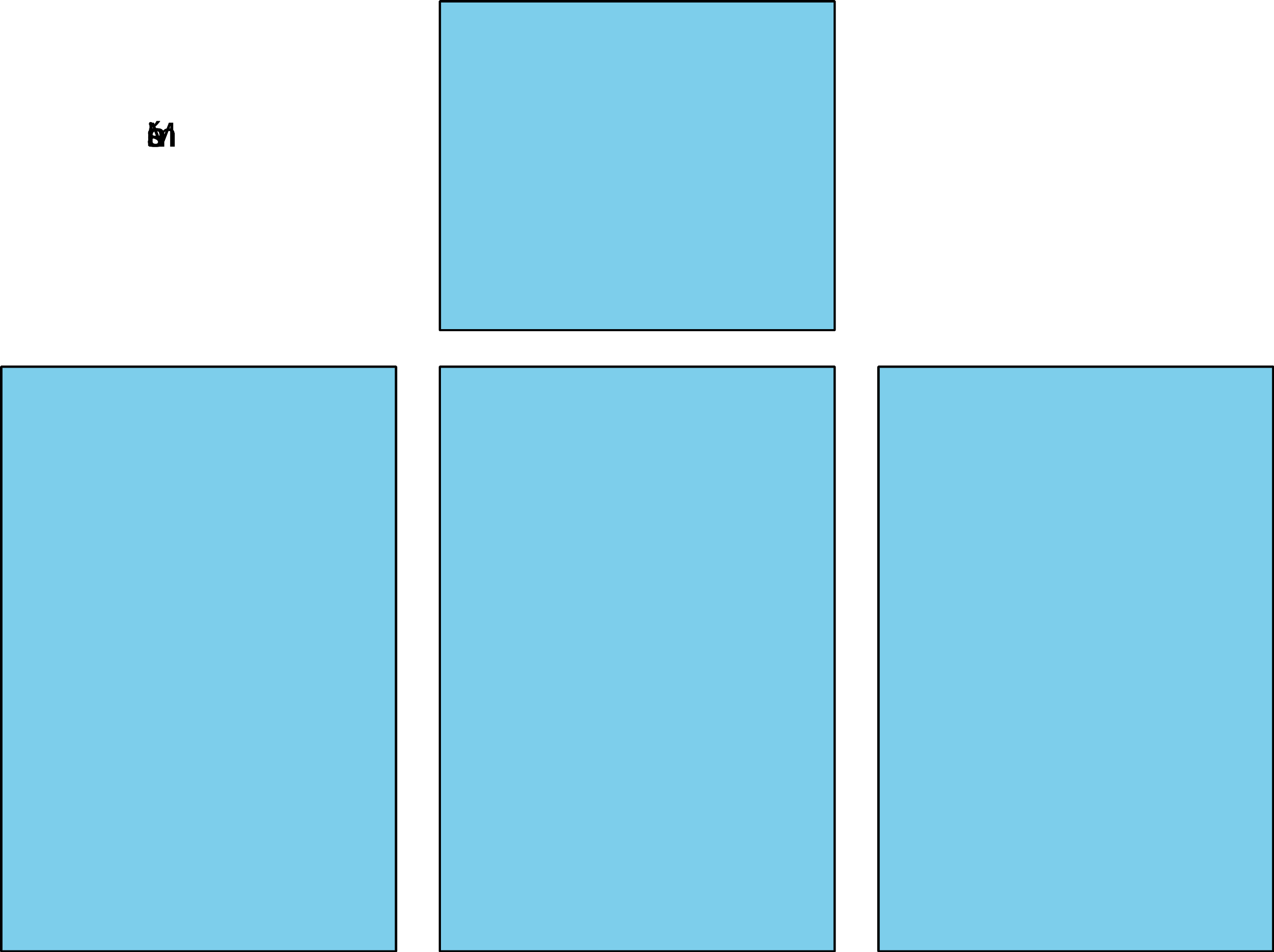 Dedos matemáticos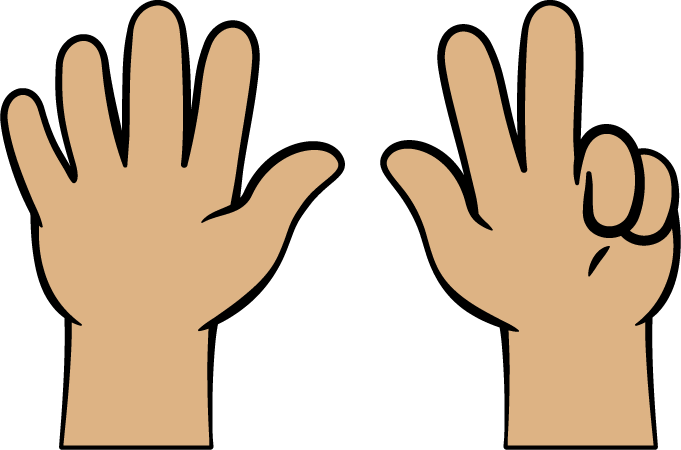 Construcción de torres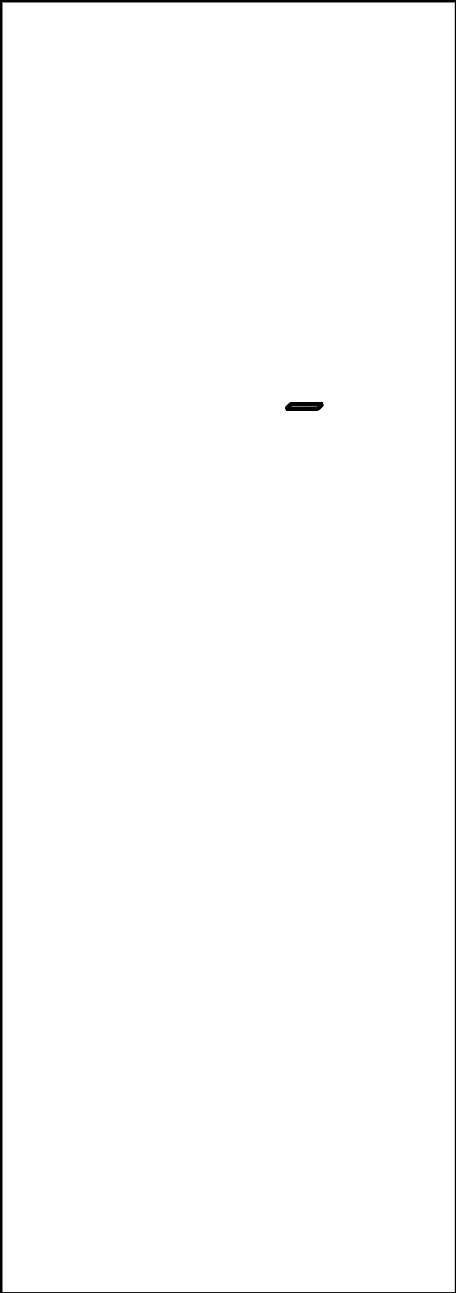 Historias matemáticas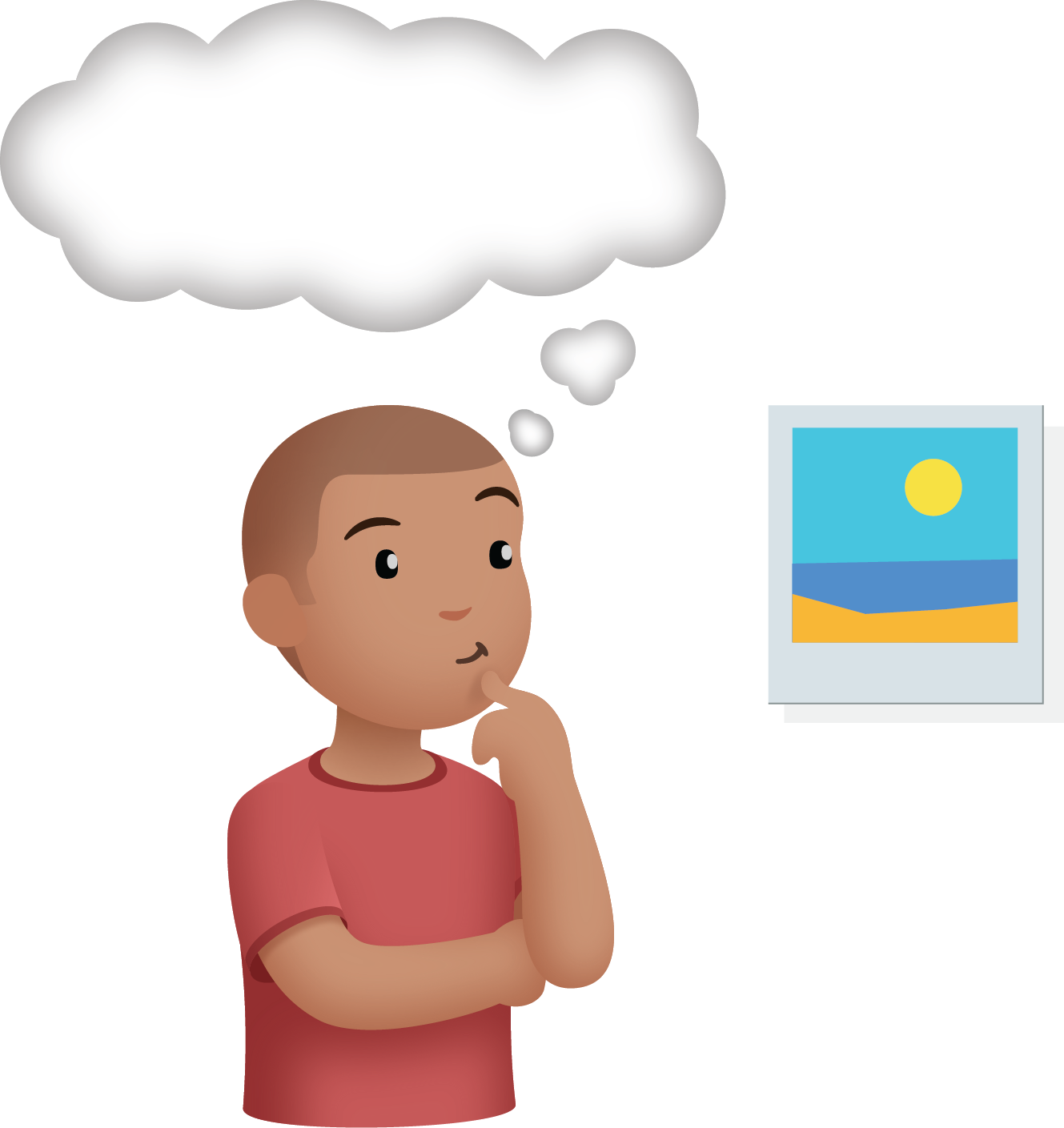 ¿Cuál es?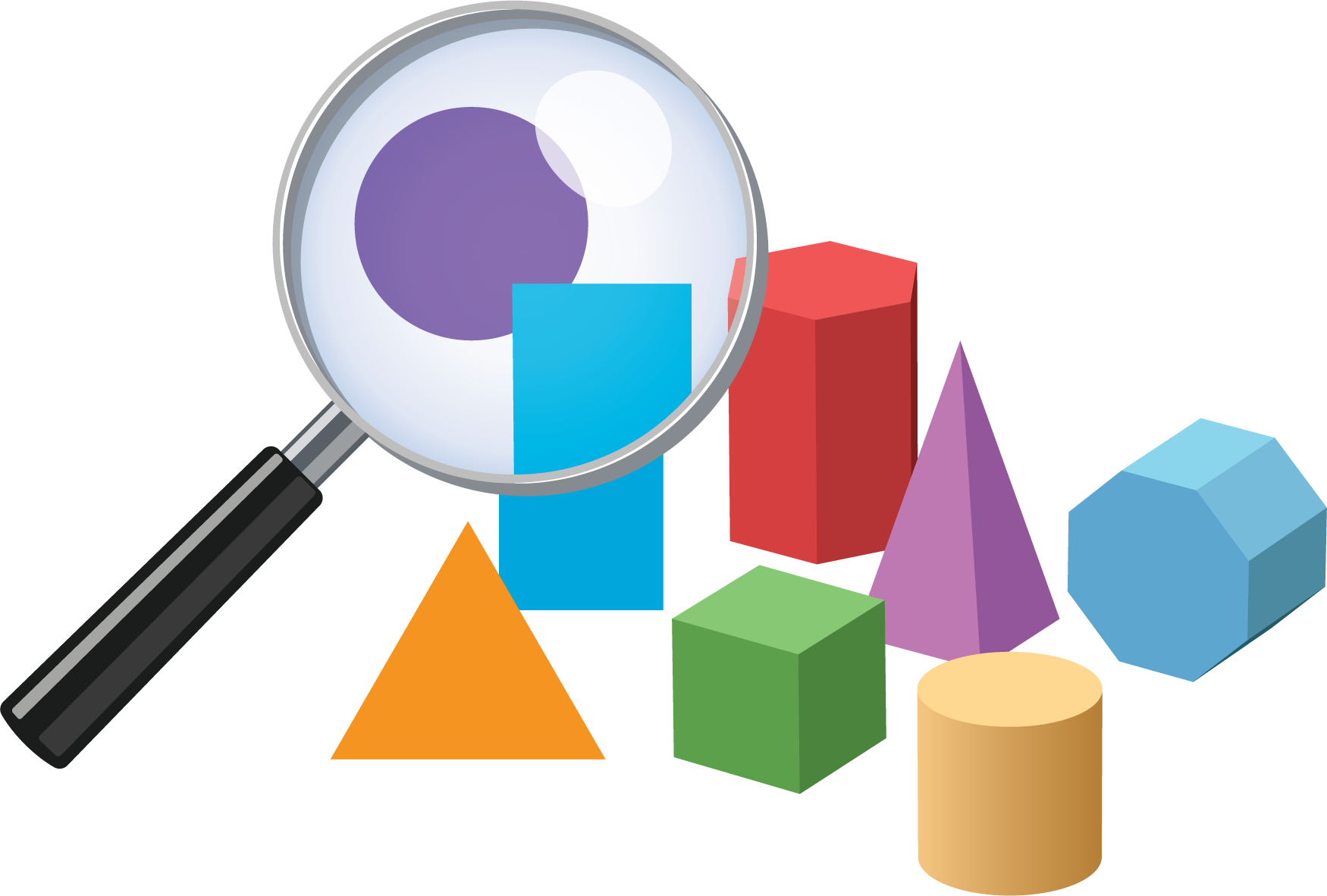 Images for Activity Synthesis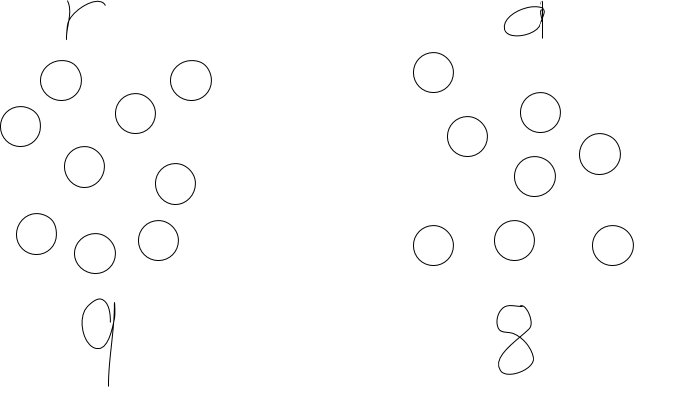 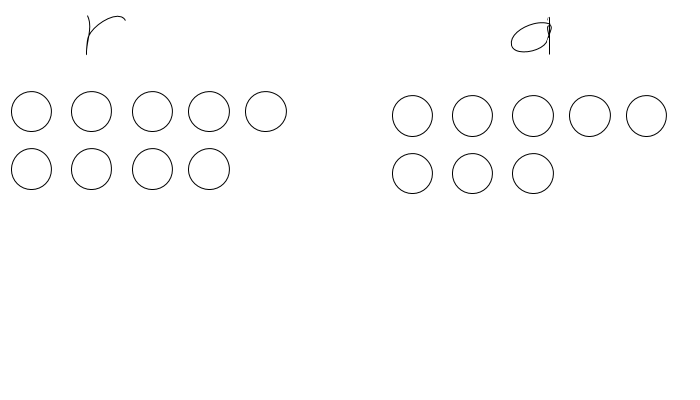 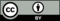 © CC BY 2021 Illustrative Mathematics®